Online data supplementTitle: Psychoeducation for bipolar disorder and risk of recurrence and hospitalization – a within-individual analysis using registry dataAuthors: Erik Joas1, M.Sc, Kristoffer Bäckman1, M.Sc, Alina Karanti1, M.D, Timea Sparding1, M.Sc , Francesc Colom2 PsyD, Ph.D, Erik Pålsson1, Ph.D , Mikael Landén1, 3, M.D, Ph.D1Institute of Neuroscience and Physiology, University of Gothenburg, Sweden, 2Mental Health Group, IMIM-Hospital del Mar-CIBERSAM, Barcelona-Catalonia, Spain3 Department of Medical Epidemiology and Biostatistics, Karolinska Institutet, Stockholm, Sweden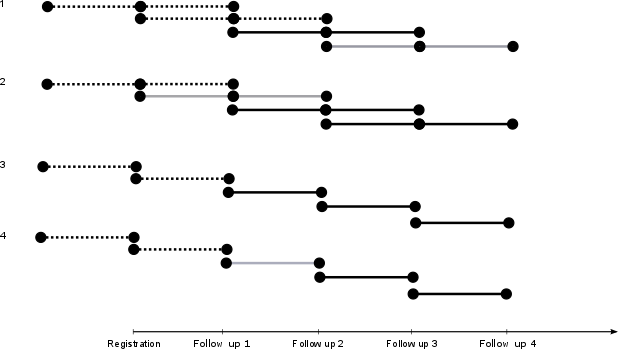 Figure S1.Schematic view of sensitivity analyses visualized using one individual’s theoretical participation in the register. Note that the number follow-ups may vary among individuals. Each line symbolizes a time interval; the dashed lines indicate non-treatment intervals; full lines indicate a treatment period. The registration and follow-up registrations occurs at the mid-section of each line. Information on psychoeducation is collected for the 12-month period prior to the visit, whereas the information on the outcome measures (in sensitivity analysis 1 and 2) are measured at following visit concerning clinical outcomes 12 months prior to that visit. Notice the overlap between information on outcome from one segment and the information on psychoeducation for the following segment. 1. In this analysis, we excluded those intervals (marked in grey) that came after the first interval with psychoeducation, in order to study if the effect of psychoeducation is strengthened when only measuring the outcomes closest to the first instance of psychoeducation.2. To avoid potential overlap between the first interval with psychoeducation and the outcomes of the previous interval, the interval before the first interval with psychoeducation was removed (marked in grey). 3. In this sensitivity analysis, we used the responses of outcomes and psychoeducation (+ confounders) measured at the same time. 4. In this sensitivity analysis, we used the same design as in sensitivity analysis 3. However, as psychoeducation and outcomes were measured at the same time, there is an uncertainty whether the psychoeducation was given before or after the outcomes at the first interval measuring psychoeducation. Therefore, this interval was removed in this analysis (marked in grey).Table S1. Effect of psychoeducation on different outcomes. Sensitivity analysis #11 (totalt number of individuals = 2,819, individuals receiving psychoeducation during follow-up = 402, time intervals = 8,716)Table S1. Effect of psychoeducation on different outcomes. Sensitivity analysis #11 (totalt number of individuals = 2,819, individuals receiving psychoeducation during follow-up = 402, time intervals = 8,716)Table S1. Effect of psychoeducation on different outcomes. Sensitivity analysis #11 (totalt number of individuals = 2,819, individuals receiving psychoeducation during follow-up = 402, time intervals = 8,716)Table S1. Effect of psychoeducation on different outcomes. Sensitivity analysis #11 (totalt number of individuals = 2,819, individuals receiving psychoeducation during follow-up = 402, time intervals = 8,716)Table S1. Effect of psychoeducation on different outcomes. Sensitivity analysis #11 (totalt number of individuals = 2,819, individuals receiving psychoeducation during follow-up = 402, time intervals = 8,716)Table S1. Effect of psychoeducation on different outcomes. Sensitivity analysis #11 (totalt number of individuals = 2,819, individuals receiving psychoeducation during follow-up = 402, time intervals = 8,716)Table S1. Effect of psychoeducation on different outcomes. Sensitivity analysis #11 (totalt number of individuals = 2,819, individuals receiving psychoeducation during follow-up = 402, time intervals = 8,716)Table S1. Effect of psychoeducation on different outcomes. Sensitivity analysis #11 (totalt number of individuals = 2,819, individuals receiving psychoeducation during follow-up = 402, time intervals = 8,716)Table S1. Effect of psychoeducation on different outcomes. Sensitivity analysis #11 (totalt number of individuals = 2,819, individuals receiving psychoeducation during follow-up = 402, time intervals = 8,716)Table S1. Effect of psychoeducation on different outcomes. Sensitivity analysis #11 (totalt number of individuals = 2,819, individuals receiving psychoeducation during follow-up = 402, time intervals = 8,716)Table S1. Effect of psychoeducation on different outcomes. Sensitivity analysis #11 (totalt number of individuals = 2,819, individuals receiving psychoeducation during follow-up = 402, time intervals = 8,716)Table S1. Effect of psychoeducation on different outcomes. Sensitivity analysis #11 (totalt number of individuals = 2,819, individuals receiving psychoeducation during follow-up = 402, time intervals = 8,716)Table S1. Effect of psychoeducation on different outcomes. Sensitivity analysis #11 (totalt number of individuals = 2,819, individuals receiving psychoeducation during follow-up = 402, time intervals = 8,716)OutcomeOR (95% CI)p-valueMissing2N with change on outcomeN with change on outcome + PEaOR1(95% CI)p-valueMissing2Nr with change on outcomeNr with change on outcome + PEAll relapses0.62(0.45, 0.86)<0.016111561580.68(0.48, 0.96)0.035761097152(Hypo-) manic or mixed  episodes0.62(0.44, 0.87)0.011039351440.64(0.44, 0.92)0.02617870136Depressive episodes0.61(0.44, 0.84)<0.0110311151650.68(0.48, 0.96)0.036171049158Suicide attempts or self-harm0.82(0.37, 1.82)0.63100152271.29(0.54, 3.06)0.5661514026Inpatient care0.48(0.29, 0.82)0.0158484650.47(0.27, 0.82)0.0157445863Involuntary sectioning0.72(0.36, 1.46)0.37104209350.57(0.26, 1.25)0.16618200321)  In contrast to the main model, the time intervals after the first time interval with psychoeducation were removed.2)  Adjusted for age, mood stabilizing treatment, and GAF-symptom.3) Time intervals with missing data1)  In contrast to the main model, the time intervals after the first time interval with psychoeducation were removed.2)  Adjusted for age, mood stabilizing treatment, and GAF-symptom.3) Time intervals with missing data1)  In contrast to the main model, the time intervals after the first time interval with psychoeducation were removed.2)  Adjusted for age, mood stabilizing treatment, and GAF-symptom.3) Time intervals with missing data1)  In contrast to the main model, the time intervals after the first time interval with psychoeducation were removed.2)  Adjusted for age, mood stabilizing treatment, and GAF-symptom.3) Time intervals with missing data1)  In contrast to the main model, the time intervals after the first time interval with psychoeducation were removed.2)  Adjusted for age, mood stabilizing treatment, and GAF-symptom.3) Time intervals with missing data1)  In contrast to the main model, the time intervals after the first time interval with psychoeducation were removed.2)  Adjusted for age, mood stabilizing treatment, and GAF-symptom.3) Time intervals with missing data1)  In contrast to the main model, the time intervals after the first time interval with psychoeducation were removed.2)  Adjusted for age, mood stabilizing treatment, and GAF-symptom.3) Time intervals with missing data1)  In contrast to the main model, the time intervals after the first time interval with psychoeducation were removed.2)  Adjusted for age, mood stabilizing treatment, and GAF-symptom.3) Time intervals with missing data1)  In contrast to the main model, the time intervals after the first time interval with psychoeducation were removed.2)  Adjusted for age, mood stabilizing treatment, and GAF-symptom.3) Time intervals with missing data1)  In contrast to the main model, the time intervals after the first time interval with psychoeducation were removed.2)  Adjusted for age, mood stabilizing treatment, and GAF-symptom.3) Time intervals with missing data1)  In contrast to the main model, the time intervals after the first time interval with psychoeducation were removed.2)  Adjusted for age, mood stabilizing treatment, and GAF-symptom.3) Time intervals with missing data1)  In contrast to the main model, the time intervals after the first time interval with psychoeducation were removed.2)  Adjusted for age, mood stabilizing treatment, and GAF-symptom.3) Time intervals with missing data1)  In contrast to the main model, the time intervals after the first time interval with psychoeducation were removed.2)  Adjusted for age, mood stabilizing treatment, and GAF-symptom.3) Time intervals with missing dataTable S2. Effect of psychoeducation on different outcomes. Sensitivity analysis #21 (total number of individuals = 2,668, individuals receiving psychoeducaton during follow-up that also have a time-interval without pychoeducation = 132, time intervals = 8,539)Table S2. Effect of psychoeducation on different outcomes. Sensitivity analysis #21 (total number of individuals = 2,668, individuals receiving psychoeducaton during follow-up that also have a time-interval without pychoeducation = 132, time intervals = 8,539)Table S2. Effect of psychoeducation on different outcomes. Sensitivity analysis #21 (total number of individuals = 2,668, individuals receiving psychoeducaton during follow-up that also have a time-interval without pychoeducation = 132, time intervals = 8,539)Table S2. Effect of psychoeducation on different outcomes. Sensitivity analysis #21 (total number of individuals = 2,668, individuals receiving psychoeducaton during follow-up that also have a time-interval without pychoeducation = 132, time intervals = 8,539)Table S2. Effect of psychoeducation on different outcomes. Sensitivity analysis #21 (total number of individuals = 2,668, individuals receiving psychoeducaton during follow-up that also have a time-interval without pychoeducation = 132, time intervals = 8,539)Table S2. Effect of psychoeducation on different outcomes. Sensitivity analysis #21 (total number of individuals = 2,668, individuals receiving psychoeducaton during follow-up that also have a time-interval without pychoeducation = 132, time intervals = 8,539)Table S2. Effect of psychoeducation on different outcomes. Sensitivity analysis #21 (total number of individuals = 2,668, individuals receiving psychoeducaton during follow-up that also have a time-interval without pychoeducation = 132, time intervals = 8,539)Table S2. Effect of psychoeducation on different outcomes. Sensitivity analysis #21 (total number of individuals = 2,668, individuals receiving psychoeducaton during follow-up that also have a time-interval without pychoeducation = 132, time intervals = 8,539)Table S2. Effect of psychoeducation on different outcomes. Sensitivity analysis #21 (total number of individuals = 2,668, individuals receiving psychoeducaton during follow-up that also have a time-interval without pychoeducation = 132, time intervals = 8,539)Table S2. Effect of psychoeducation on different outcomes. Sensitivity analysis #21 (total number of individuals = 2,668, individuals receiving psychoeducaton during follow-up that also have a time-interval without pychoeducation = 132, time intervals = 8,539)Table S2. Effect of psychoeducation on different outcomes. Sensitivity analysis #21 (total number of individuals = 2,668, individuals receiving psychoeducaton during follow-up that also have a time-interval without pychoeducation = 132, time intervals = 8,539)Table S2. Effect of psychoeducation on different outcomes. Sensitivity analysis #21 (total number of individuals = 2,668, individuals receiving psychoeducaton during follow-up that also have a time-interval without pychoeducation = 132, time intervals = 8,539)Table S2. Effect of psychoeducation on different outcomes. Sensitivity analysis #21 (total number of individuals = 2,668, individuals receiving psychoeducaton during follow-up that also have a time-interval without pychoeducation = 132, time intervals = 8,539)OutcomeOR (95% CI)p-valueMissing2N with change on outcomeN with change on outcome + PEaOR1(95% CI)p-valueMissing2Nr with change on outcomeNr with change on outcome + PEAll relapses0.51(0.31, 0.86)0.01641117680.67(0.39, 1.16)0.16576105866(Hypo-) manic or mixed  episodes0.60(0.36, 0.99)0.0598903680.66(0.37, 1.16)0.1561083862Depressive episodes0.53(0.32, 0.87)0.01981069710.76(0.44, 1.3)0.31610100266Suicide attempts or self-harm0.39(0.07, 2)0.2610413980.59(0.06, 5.52)0.646161267Inpatient care0.33(0.14, 0.78)0.0158476280.34(0.13, 0.86)0.0257245027Involuntary sectioning0.87(0.29, 2.6)0.81110200140.63(0.16, 2.41)0.50621191111)   In contrast with the main model, the time interval right before the first report of psychoeducation was removed to avoid overlap.2)  Adjusted for age, mood stabilizing treatment, and GAF-symptom.3) Time intervals with missing data1)   In contrast with the main model, the time interval right before the first report of psychoeducation was removed to avoid overlap.2)  Adjusted for age, mood stabilizing treatment, and GAF-symptom.3) Time intervals with missing data1)   In contrast with the main model, the time interval right before the first report of psychoeducation was removed to avoid overlap.2)  Adjusted for age, mood stabilizing treatment, and GAF-symptom.3) Time intervals with missing data1)   In contrast with the main model, the time interval right before the first report of psychoeducation was removed to avoid overlap.2)  Adjusted for age, mood stabilizing treatment, and GAF-symptom.3) Time intervals with missing data1)   In contrast with the main model, the time interval right before the first report of psychoeducation was removed to avoid overlap.2)  Adjusted for age, mood stabilizing treatment, and GAF-symptom.3) Time intervals with missing data1)   In contrast with the main model, the time interval right before the first report of psychoeducation was removed to avoid overlap.2)  Adjusted for age, mood stabilizing treatment, and GAF-symptom.3) Time intervals with missing data1)   In contrast with the main model, the time interval right before the first report of psychoeducation was removed to avoid overlap.2)  Adjusted for age, mood stabilizing treatment, and GAF-symptom.3) Time intervals with missing data1)   In contrast with the main model, the time interval right before the first report of psychoeducation was removed to avoid overlap.2)  Adjusted for age, mood stabilizing treatment, and GAF-symptom.3) Time intervals with missing data1)   In contrast with the main model, the time interval right before the first report of psychoeducation was removed to avoid overlap.2)  Adjusted for age, mood stabilizing treatment, and GAF-symptom.3) Time intervals with missing data1)   In contrast with the main model, the time interval right before the first report of psychoeducation was removed to avoid overlap.2)  Adjusted for age, mood stabilizing treatment, and GAF-symptom.3) Time intervals with missing data1)   In contrast with the main model, the time interval right before the first report of psychoeducation was removed to avoid overlap.2)  Adjusted for age, mood stabilizing treatment, and GAF-symptom.3) Time intervals with missing data1)   In contrast with the main model, the time interval right before the first report of psychoeducation was removed to avoid overlap.2)  Adjusted for age, mood stabilizing treatment, and GAF-symptom.3) Time intervals with missing data1)   In contrast with the main model, the time interval right before the first report of psychoeducation was removed to avoid overlap.2)  Adjusted for age, mood stabilizing treatment, and GAF-symptom.3) Time intervals with missing dataTable S3. Effect of psychoeducation on different outcomes. Sensitivity analysis #31 and #42.Table S3. Effect of psychoeducation on different outcomes. Sensitivity analysis #31 and #42.Table S3. Effect of psychoeducation on different outcomes. Sensitivity analysis #31 and #42.Table S3. Effect of psychoeducation on different outcomes. Sensitivity analysis #31 and #42.Table S3. Effect of psychoeducation on different outcomes. Sensitivity analysis #31 and #42.Table S3. Effect of psychoeducation on different outcomes. Sensitivity analysis #31 and #42.Table S3. Effect of psychoeducation on different outcomes. Sensitivity analysis #31 and #42.Table S3. Effect of psychoeducation on different outcomes. Sensitivity analysis #31 and #42.Table S3. Effect of psychoeducation on different outcomes. Sensitivity analysis #31 and #42.Table S3. Effect of psychoeducation on different outcomes. Sensitivity analysis #31 and #42.Table S3. Effect of psychoeducation on different outcomes. Sensitivity analysis #31 and #42.Table S3. Effect of psychoeducation on different outcomes. Sensitivity analysis #31 and #42.Table S3. Effect of psychoeducation on different outcomes. Sensitivity analysis #31 and #42.OutcomeOR (95% CI)p-valueMissing2N with change on outcomeN with change on outcome + PEaOR1(95% CI)p-valueMissing2Nr with change on outcomeNr with change on outcome + PEAll relapses, sensitivity analysis 30.36(0.28, 0.45)<.00115920823400.56(0.43, 0.74)<.0019531988328All relapses, sensitivity analysis 40.29(0.22, 0.39)<.00115420062320.5(0.36, 0.71)<.00192519142231)   Analyses with psychoeducation and outcomes measured concurrently (total number of individuals = 4,515, individuals receiving psychoeducation during follow-up = 668, time intervals = 15,465) 2) Analyses with psychoeducation and outcomes measured concurrently with the interval just before receiving psychoeducation removed to avoid overlap (total number of individuals = 4,334, individuals receiving psychoeducation during follow-up = 408, time intervals = 14,616)3)  Adjusted for age, mood stabilizing treatment, and GAF-symptom.1)   Analyses with psychoeducation and outcomes measured concurrently (total number of individuals = 4,515, individuals receiving psychoeducation during follow-up = 668, time intervals = 15,465) 2) Analyses with psychoeducation and outcomes measured concurrently with the interval just before receiving psychoeducation removed to avoid overlap (total number of individuals = 4,334, individuals receiving psychoeducation during follow-up = 408, time intervals = 14,616)3)  Adjusted for age, mood stabilizing treatment, and GAF-symptom.1)   Analyses with psychoeducation and outcomes measured concurrently (total number of individuals = 4,515, individuals receiving psychoeducation during follow-up = 668, time intervals = 15,465) 2) Analyses with psychoeducation and outcomes measured concurrently with the interval just before receiving psychoeducation removed to avoid overlap (total number of individuals = 4,334, individuals receiving psychoeducation during follow-up = 408, time intervals = 14,616)3)  Adjusted for age, mood stabilizing treatment, and GAF-symptom.1)   Analyses with psychoeducation and outcomes measured concurrently (total number of individuals = 4,515, individuals receiving psychoeducation during follow-up = 668, time intervals = 15,465) 2) Analyses with psychoeducation and outcomes measured concurrently with the interval just before receiving psychoeducation removed to avoid overlap (total number of individuals = 4,334, individuals receiving psychoeducation during follow-up = 408, time intervals = 14,616)3)  Adjusted for age, mood stabilizing treatment, and GAF-symptom.1)   Analyses with psychoeducation and outcomes measured concurrently (total number of individuals = 4,515, individuals receiving psychoeducation during follow-up = 668, time intervals = 15,465) 2) Analyses with psychoeducation and outcomes measured concurrently with the interval just before receiving psychoeducation removed to avoid overlap (total number of individuals = 4,334, individuals receiving psychoeducation during follow-up = 408, time intervals = 14,616)3)  Adjusted for age, mood stabilizing treatment, and GAF-symptom.1)   Analyses with psychoeducation and outcomes measured concurrently (total number of individuals = 4,515, individuals receiving psychoeducation during follow-up = 668, time intervals = 15,465) 2) Analyses with psychoeducation and outcomes measured concurrently with the interval just before receiving psychoeducation removed to avoid overlap (total number of individuals = 4,334, individuals receiving psychoeducation during follow-up = 408, time intervals = 14,616)3)  Adjusted for age, mood stabilizing treatment, and GAF-symptom.1)   Analyses with psychoeducation and outcomes measured concurrently (total number of individuals = 4,515, individuals receiving psychoeducation during follow-up = 668, time intervals = 15,465) 2) Analyses with psychoeducation and outcomes measured concurrently with the interval just before receiving psychoeducation removed to avoid overlap (total number of individuals = 4,334, individuals receiving psychoeducation during follow-up = 408, time intervals = 14,616)3)  Adjusted for age, mood stabilizing treatment, and GAF-symptom.1)   Analyses with psychoeducation and outcomes measured concurrently (total number of individuals = 4,515, individuals receiving psychoeducation during follow-up = 668, time intervals = 15,465) 2) Analyses with psychoeducation and outcomes measured concurrently with the interval just before receiving psychoeducation removed to avoid overlap (total number of individuals = 4,334, individuals receiving psychoeducation during follow-up = 408, time intervals = 14,616)3)  Adjusted for age, mood stabilizing treatment, and GAF-symptom.1)   Analyses with psychoeducation and outcomes measured concurrently (total number of individuals = 4,515, individuals receiving psychoeducation during follow-up = 668, time intervals = 15,465) 2) Analyses with psychoeducation and outcomes measured concurrently with the interval just before receiving psychoeducation removed to avoid overlap (total number of individuals = 4,334, individuals receiving psychoeducation during follow-up = 408, time intervals = 14,616)3)  Adjusted for age, mood stabilizing treatment, and GAF-symptom.1)   Analyses with psychoeducation and outcomes measured concurrently (total number of individuals = 4,515, individuals receiving psychoeducation during follow-up = 668, time intervals = 15,465) 2) Analyses with psychoeducation and outcomes measured concurrently with the interval just before receiving psychoeducation removed to avoid overlap (total number of individuals = 4,334, individuals receiving psychoeducation during follow-up = 408, time intervals = 14,616)3)  Adjusted for age, mood stabilizing treatment, and GAF-symptom.1)   Analyses with psychoeducation and outcomes measured concurrently (total number of individuals = 4,515, individuals receiving psychoeducation during follow-up = 668, time intervals = 15,465) 2) Analyses with psychoeducation and outcomes measured concurrently with the interval just before receiving psychoeducation removed to avoid overlap (total number of individuals = 4,334, individuals receiving psychoeducation during follow-up = 408, time intervals = 14,616)3)  Adjusted for age, mood stabilizing treatment, and GAF-symptom.1)   Analyses with psychoeducation and outcomes measured concurrently (total number of individuals = 4,515, individuals receiving psychoeducation during follow-up = 668, time intervals = 15,465) 2) Analyses with psychoeducation and outcomes measured concurrently with the interval just before receiving psychoeducation removed to avoid overlap (total number of individuals = 4,334, individuals receiving psychoeducation during follow-up = 408, time intervals = 14,616)3)  Adjusted for age, mood stabilizing treatment, and GAF-symptom.1)   Analyses with psychoeducation and outcomes measured concurrently (total number of individuals = 4,515, individuals receiving psychoeducation during follow-up = 668, time intervals = 15,465) 2) Analyses with psychoeducation and outcomes measured concurrently with the interval just before receiving psychoeducation removed to avoid overlap (total number of individuals = 4,334, individuals receiving psychoeducation during follow-up = 408, time intervals = 14,616)3)  Adjusted for age, mood stabilizing treatment, and GAF-symptom.Table S4. A between-group analysis on the effect of psychoeducation on different outcomes using GEE logistic regression with exchangeable correlation structure (total number of individuals=2,819; number of individuals receiving psychoeducation during follow-up=402; number of time intervals=9,161). Table S4. A between-group analysis on the effect of psychoeducation on different outcomes using GEE logistic regression with exchangeable correlation structure (total number of individuals=2,819; number of individuals receiving psychoeducation during follow-up=402; number of time intervals=9,161). Table S4. A between-group analysis on the effect of psychoeducation on different outcomes using GEE logistic regression with exchangeable correlation structure (total number of individuals=2,819; number of individuals receiving psychoeducation during follow-up=402; number of time intervals=9,161). Table S4. A between-group analysis on the effect of psychoeducation on different outcomes using GEE logistic regression with exchangeable correlation structure (total number of individuals=2,819; number of individuals receiving psychoeducation during follow-up=402; number of time intervals=9,161). Table S4. A between-group analysis on the effect of psychoeducation on different outcomes using GEE logistic regression with exchangeable correlation structure (total number of individuals=2,819; number of individuals receiving psychoeducation during follow-up=402; number of time intervals=9,161). Table S4. A between-group analysis on the effect of psychoeducation on different outcomes using GEE logistic regression with exchangeable correlation structure (total number of individuals=2,819; number of individuals receiving psychoeducation during follow-up=402; number of time intervals=9,161). Table S4. A between-group analysis on the effect of psychoeducation on different outcomes using GEE logistic regression with exchangeable correlation structure (total number of individuals=2,819; number of individuals receiving psychoeducation during follow-up=402; number of time intervals=9,161). Table S4. A between-group analysis on the effect of psychoeducation on different outcomes using GEE logistic regression with exchangeable correlation structure (total number of individuals=2,819; number of individuals receiving psychoeducation during follow-up=402; number of time intervals=9,161). Table S4. A between-group analysis on the effect of psychoeducation on different outcomes using GEE logistic regression with exchangeable correlation structure (total number of individuals=2,819; number of individuals receiving psychoeducation during follow-up=402; number of time intervals=9,161). OutcomeOR (95% CI)p-valueMissing2aOR1(95% CI)p-valueMissing2All relapses0.94(0.8, 1.1)0.44650.93(0.79, 1.1)0.39591(Hypo-) manic or mixed  episodes0.95(0.79, 1.15)0.601090.92(0.76, 1.11)0.38634Depressive episodes0.93(0.79, 1.09)0.381090.91(0.77, 1.08)0.3634Suicide attempts or self-harm1.07(0.68, 1.69)0.771090.93(0.6, 1.46)0.77635Inpatient care0.95(0.73, 1.24)0.71630.94(0.73, 1.23)0.67591Involuntary sectioning1.03(0.65, 1.62)0.911150.88(0.55, 1.39)0.576401) Adjusted for age, mood stabilizing treatment, sex, and GAF-symptom.2) The number of time intervals with missing data1) Adjusted for age, mood stabilizing treatment, sex, and GAF-symptom.2) The number of time intervals with missing data1) Adjusted for age, mood stabilizing treatment, sex, and GAF-symptom.2) The number of time intervals with missing data1) Adjusted for age, mood stabilizing treatment, sex, and GAF-symptom.2) The number of time intervals with missing data1) Adjusted for age, mood stabilizing treatment, sex, and GAF-symptom.2) The number of time intervals with missing data1) Adjusted for age, mood stabilizing treatment, sex, and GAF-symptom.2) The number of time intervals with missing data1) Adjusted for age, mood stabilizing treatment, sex, and GAF-symptom.2) The number of time intervals with missing data1) Adjusted for age, mood stabilizing treatment, sex, and GAF-symptom.2) The number of time intervals with missing data1) Adjusted for age, mood stabilizing treatment, sex, and GAF-symptom.2) The number of time intervals with missing data